							ПРОЕКТ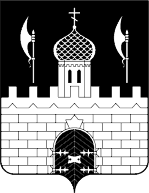 РОССИЙСКАЯ ФЕДЕРАЦИЯМОСКОВСКАЯ ОБЛАСТЬСОВЕТ ДЕПУТАТОВСЕРГИЕВО-ПОСАДСКОГО ГОРОДСКОГО ОКРУГАПОВЕСТКАТридцать восьмого очередного заседанияСовета депутатов Сергиево-Посадского городского округа Московской области  1-го созыва(режим ВКС)01 июля 2021 года										14:00Основные вопросы:Об утверждении Генерального плана Сергиево-Посадского городского округа Московской области.Докладчик: Начальник  управления градостроительной деятельности администрации Сергиево-Посадского городского округа Аверяскин А.Н.Содокладчик: председатель комитета по градостроительной политике и землепользованию Лагутин Т.А.Об утверждении Порядка отмены документации   по планировке территории или ее отдельных   частей, признания отдельных частей такой документации не подлежащими применению.Докладчик: Начальник  управления градостроительной деятельности администрации Сергиево-Посадского городского округа Аверяскин А.Н.Содокладчик: председатель комитета по градостроительной политике и землепользованию Лагутин Т.А.О внесении изменений в Положение об аренде имущества, находящегося в собственности муниципального образования «Сергиево-Посадский городской округ Московской области», утвержденное Решением Совета депутатов Сергиево-Посадского городского округа Московской области от 11.09.2020 № 24/08-МЗ.Докладчик: заместитель главы администрации Сергиево-Посадского городского округа Мурзак О.Ю.Содокладчик: председатель комитета по бюджету Вохменцев А.В.4. Об утверждении Положения о приватизации служебных жилых помещений муниципального жилищного фонда Сергиево-Посадского городского округа  Московской области.Докладчик:  заместитель главы администрации Сергиево-Посадского городского округа Мурзак О.Ю.Содокладчик: председатель комитета по бюджету Вохменцев А.В.5. Об утверждении порядка определения размера платы по соглашению об установлении   сервитута в отношении земельных участков, находящихся в собственности муниципальногообразования «Сергиево-Посадский городской округ Московской области».Докладчик:  заместитель главы администрации Сергиево-Посадского городского округа Мурзак О.Ю.Содокладчик: председатель комитета по бюджету Вохменцев А.В.6. Об утверждении Положения о должностях муниципальной службы Сергиево-Посадского городского округа Московской области и квалификационных требованиях для их замещения.Докладчик:  заместитель главы администрации Сергиево-Посадского городского округа Дмитриева О.А.Содокладчик: 7. О внесении изменений в Положение о статусе депутата Совета депутатов Сергиево-Посадского городского округа Московской области, утвержденное решением Совета депутатов Сергиево-Посадского городского округа Московской области от 24.10.2019 № 06/03-МЗ.Докладчик:  депутат Совета депутатов Сергиево-Посадского городского округа Мардасов А.И.Содокладчик: депутат Совета депутатов Сергиево-Посадского городского округа Ахромкин Д.А.Разное 8. Об утверждении Перечня имущества, находящегося в собственности Московской области и предлагаемого к передаче в собственность муниципального образования «Сергиево-Посадский городской округ Московской области».Докладчик:  заместитель главы администрации Сергиево-Посадского городского округа Мурзак О.Ю.Содокладчик: председатель комитета по бюджету Вохменцев А.В.9. О награждении Почётными грамотами и Благодарственными письмами Совета депутатов Сергиево-Посадского городского округа.Докладчик:  председатель Совета депутатов Сергиево-Посадского городского округа Тихомирова Р.Г.Содокладчик: депутат Совета депутатов Сергиево-Посадского городского округа Балакин С.А.